Monday - Maths - Week 1 - Year 3 WALT: Identify and describe rules for number patterns.Teaching Tips: Continue a pattern of 8 numbers and predict the 10th term.Complete patterns using fractions, e.g.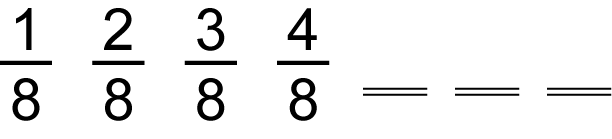 ________________________________________________________________________________________Activity 1: Complete the pattern up to eight numbers, then state what the tenth number would be. 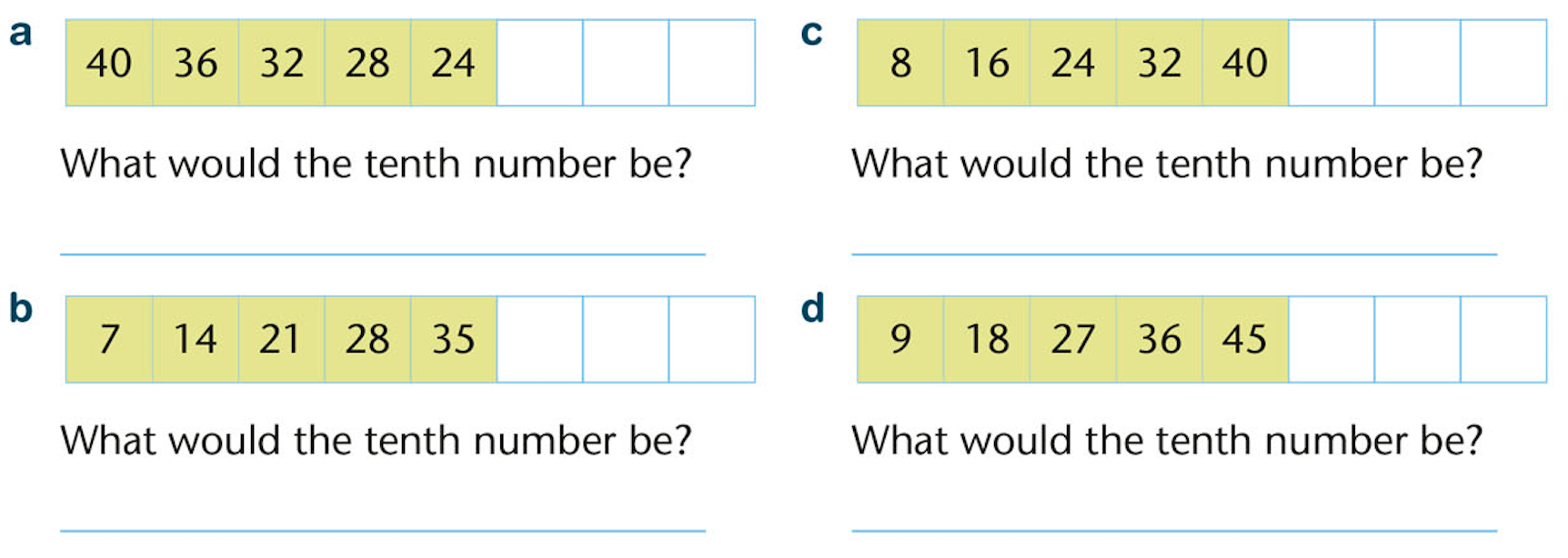 ________________________________________________________________________________________Activity 2: Complete the fraction patterns. 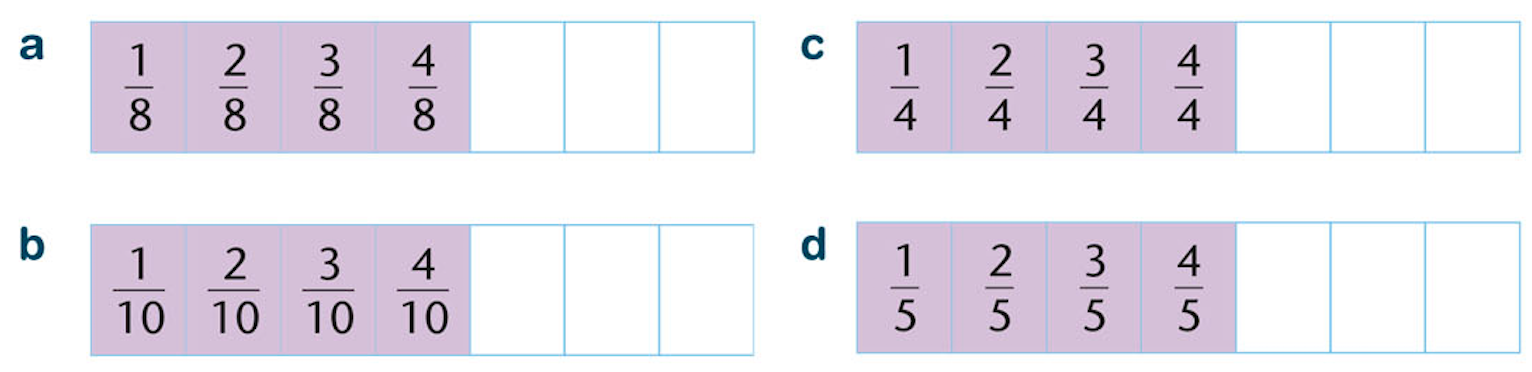 ________________________________________________________________________________________Activity 3: Add 6 to this group of numbers. 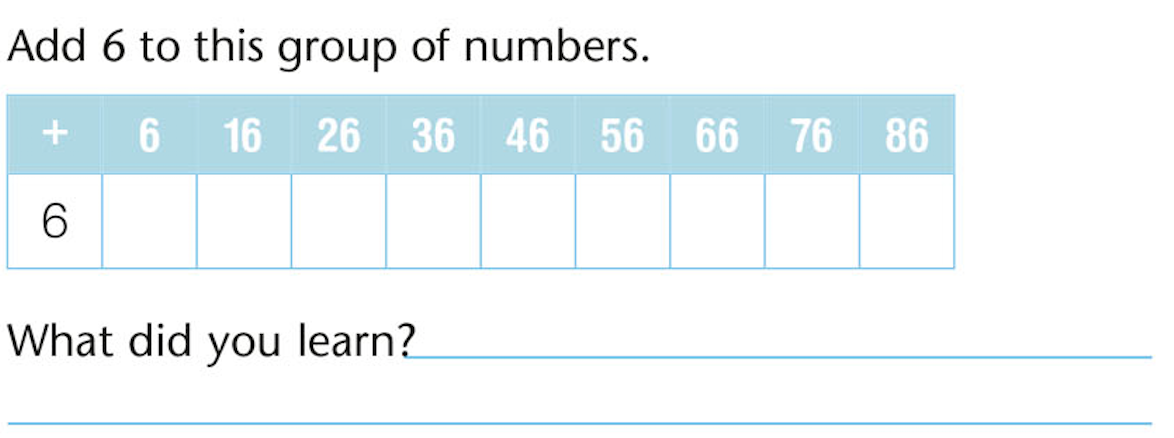 Activity 4: Make up a number pattern that adds to 7 to a sequence of numbers.